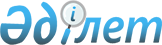 О внесении изменения в постановление Правительства Республики Казахстан от 8 октября 2004 года N 1044
					
			Утративший силу
			
			
		
					Постановление Правительства Республики Казахстан от 13 января 2006 года N 41-1. Утратило силу постановлением Правительства Республики Казахстан от 26 февраля 2009 года № 222.



      


Сноска. Утратило силу постановлением Правительства Республики Казахстан от 26 февраля 2009 года 


 № 222 


 (порядок введения в действие см. 


 п. 3 


).



      В соответствии с Государственной программой развития жилищного строительства в Республике Казахстан на 2005-2007 годы, утвержденной 
 Указом 
 Президента Республики Казахстан от 11 июня 2004 года N 1388, Правительство Республики Казахстан 

ПОСТАНОВЛЯЕТ:





      1. Внести в 
 постановление 
 Правительства Республики Казахстан от 8 октября 2004 года N 1044 "Об утверждении Правил присоединения дополнительных мощностей и компенсирования затрат для реконструкции и расширения объектов электроэнергетических установок" (САПП Республики Казахстан, 2004 г., N 37, ст. 495) следующее изменение:



      в Правилах присоединения дополнительных мощностей и компенсирования затрат для реконструкции и расширения объектов электроэнергетических установок, утвержденных указанным постановлением:



      пункт 12 изложить в следующей редакции:



      "12. Плата за подключение дополнительных мощностей, а также затраты, связанные с развитием и реконструкцией сетей транспортировки энергии энергопередающей организации, с застройщиков жилых домов, независимо от форм собственности, не взимаются, и эти затраты возлагаются на местные исполнительные органы.".




      2. Настоящее постановление вводится в действие со дня опубликования.


      Исполняющий обязанности




      Премьер-Министра




      Республики Казахстан


					© 2012. РГП на ПХВ «Институт законодательства и правовой информации Республики Казахстан» Министерства юстиции Республики Казахстан
				